ACTIVITEITEN KALENDER LEO DEINZE VOOR 2013Sterrenvereniging LEO DEINZE  komt elke vierde vrijdag van de maand vanaf 20h samen in het leslokaal van de Brielmeersen (zie plan)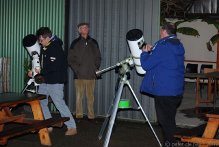 Bij helder weer kan iedereen vanaf 20h, onder begeleiding, door een telescoop kijken naar maan, planeten, sterrenhopen, nevels en melkwegstelsel. In de zomermaanden zijn we wel aanwezig vanaf 20h maar start het waarnemen pas vanaf zonsondergang. Bij bewolkt geeft een van de leden vanaf 20h een voordracht in het leslokaal.De volgende kijkavonden gaan bij helder weer door op :25 JANUARI : Maan, Jupiter, Orionnevel, Pleiaden, H en Chi Perseus22 FEBRUARI : Maan, Mercurius, Jupiter, Orionnevel, Pleiaden, H en Chi Perseus22 MAART : Laat komeet C/2011 L4 PanSTARRS haar staart zien met het blote  oog ?26 APRIL : Laat komeet C/2011 L4 PanSTARRS haar staart zien met het blote  oog ?24 MEI : Maan, Mercurius, Venus, Saturnus, Ringnevel, Hercules bolhoop28 JUNI : Maan,  Saturnus, Ringnevel, Hercules Bolhoop, Halternevel26 JULI : Maan,  Venus, Saturnus, Ringnevel, Hercules Bolhoop, Halternevel23 AUGUSTUS : Maan, Venus, Saturnus, Ringnevel, Halternevel, Andromedastelsel27 SEPTEMBER : Maan, Venus, Saturnus, Ringnevel, Halternevel, Andromedstelstel25 OKTOBER : Laat komeet C/2012 S1 ISON haar staart zien met het blote oog ?22 NOVEMBER : Laat komeet C/2012 S1 ISON haar staart zien met het blote oog ?27 DECEMBER : Maan, Venus, Jupiter, Orionnevel, Pleiaden, H en Chi PerseusOp zondag 7 juli neemt LEO DEINZE ook deel aan de Nationale ZONNEKIJKDAG waarbij iedereen aan de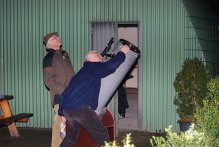 speeltuin van de Brielmeersen bij zonnig weer, op een veilige manier, met een telescoop de zonnevlekken kan bekijken.Deelname aan onze activiteiten is gratis, maar een kleine gift voor de financiering van een 30 cm zelfbouw-kijker wordt met dank aanvaard.Voor meer informatie kan u terecht bij Frank Vanderstraeten (0473/52.82.48)